Принят на заседании					Утверждаюпедагогического совета                                                      Заведующий МБДОУ ЦРР-д/с № 21«    »               20      года                                                      _____________ Н. М. Згурская     протокол № ____________					«        »                           20    года	ОТЧЕТ О РЕЗУЛЬТАТАХ САМООБСЛЕДОВАНИЯМуниципального бюджетного дошкольного образовательного учреждения  центр развития ребенка - детский сад № 21 поселка им. М. Горького        муниципального образования Кавказский район.    Содержание                                                                                      	Общие сведения об образовательном учреждении                              	Условия организации образовательного  учреждения	Сведения о составе и квалификации административных, педагогических кадров                                                                            Организация образовательного процесса                                             Содержание образовательного процесса                                              Организация воспитательной работы    Качество подготовки выпускников                                               Приложение                                                                                             1. ОБЩИЕ СВЕДЕНИЯ ОБ ОБРАЗОВАТЕЛЬНОМ УЧРЕЖДЕНИИ.1.1. Полное наименование в соответствии с Уставом: Муниципальное бюджетное дошкольное образовательное учреждение  центр развития ребенка - детский сад № 21 поселка им. М. Горького муниципального образования Кавказский район. Официальное сокращенное наименование учреждения на русском языке: МБДОУ ЦРР – д/с №21.1.2. Адрес: 352142, РФ, Краснодарский край, Кавказский район, п. М. Горького, Школьная, 23.	 Телефон: 8 (86193) 54475,                                     факс: 8 (86193)54475                                     web- сайт: 21.KROPDS.ru                                                         E-mail  MDOU.21 @ mail.ru1.3 Учредитель: муниципальное образование Кавказский район.Место нахождения: 352380, РФ, Краснодарский край,  г. Кропоткин, улица Красная  144 1.4. Устав принят общим собранием коллектива протокол № 28, утвержден постановлением администрации муниципального образования Кавказский район  от 22.07.2011 г.  № 907.1.5. Свидетельство о постановке на  учет юридического лица в налоговом органе серия 23 № 008285743 от 26.11.1998г. ИНН  2332014473 1.6.Свидетельство о внесении записи в Единый государственный реестр юридических лиц серия 23 № 008576293. 29.02.2012ОГРН 1022303882875/1.7. Свидетельство о праве на имущество серия 23 АК №534595, 24.02.2012, Управление Федеральной службы  государственной регистрации, кадастра и картографии по Краснодарскому краю 1.8. Свидетельство о праве на имущество серия 23 АК №541500, 24.01.2012, Управление Федеральной службы  государственной регистрации, кадастра и картографии по Краснодарскому краю 1.9. Свидетельство о праве на земельный участок серия 23-АК № 534594, 24.02.2012, Управление Федеральной службы  государственной регистрации, кадастра и картографии по Краснодарскому краю 1.10. Лицензия на право осуществления образовательной деятельности, серия 23 № 002087, от 21 сентября 2009 г., срок действия до 03 апреля 2014 г. 1.11.Лицензия на право осуществления медицинской деятельности, серия ЛО23 № 001318, от 30 марта  2012 г,  срок действия - бессрочно.1.12.Свидетельство об аккредитации: регистрационный номер 2483 от 17 октября  2007 г.1.12. Филиалы (структурные подразделения): нет1.13. Локальные акты учреждения: «Положение о  Совете МБДОУ ЦРР-д/с № 21», «Положение о Родительском комитете», «Положение о Педагогическом  совете», «Положение о порядке комплектования», «Положение об оказании  дополнительных платных образовательных   услуг», «Положение  об общем собрании  коллектива», «Положение об  кратковременном пребывании детей МБДОУ ЦРР – д/с № 21», «Положение об организации работы по охране труда», «Положение о логопедическом пункте для детей дошкольного возраста»», «Положение об оплате труда работников».1.14 Программа развития учреждения «Программа развития муниципального дошкольного образовательного   учреждения центр развития ребенка – детский сад № 21 поселка им. М. Горького муниципального образования Кавказский район на 2011 -2015г.г.», утверждена педсоветом, протокол №  1   от 31.08.2011г.2. УСЛОВИЯ ОРГАНИЗАЦИИ ОБРАЗОВАТЕЛЬНОГО УЧРЕЖДЕНИЯ2.1. Тип зданий  2 этажа2.2. Год создания   1980,  2.3. Приусадебный участок (подсобное хозяйство)______________нет _________________(площадь, направление деятельности)2.4. Предельная численность_____220_______ Реальная наполняемость     150____2.5.  Помещения :Количество групповых помещений          _____12_____________________	из них специализированные кабинеты  _____4______________________2.6. Материально-техническая база учреждения:
2.7. Оформление помещений и территории _приложение  2.8. Информатизация образовательного процесса2.9 Медико-социальные условия пребывания участников образовательного процесса.3.СВЕДЕНИЯ О СОСТАВЕ И КВАЛИФИКАЦИИ АДМИНИСТРАТИВНЫХ, ПЕДАГОГИЧЕСКИХ КАДРОВ.3.1. Сведения об административных работниках.3.2. Сведения о педагогических работниках (включая административных и др. работников, ведущих педагогическую деятельность)3.3. Средняя недельная нагрузка на одного педагогического работника __36________ 3.4. Средняя заработная плата педагогического работника___10000_______________3.5. Количество педагогических работников, работающих с детьми, требующими педагогической коррекции _-___2____, из них прошли курсовую подготовку __2___3.6. Участие в профессиональных педагогических конкурсах.4. ОРГАНИЗАЦИЯ ОБРАЗОВАТЕЛЬНОГО ПРОЦЕССА.4.1. Данные о контингенте воспитанников. 4.2. Режим работы учреждения:пятидневная рабочая неделя, с выходными днями в субботу и воскресенье. Режим работы групп – 10 часов, дежурные группы – 12 часов,            Объем учебной нагрузки определяется в соответствии с базисным планом МБДОУ ЦРР –д/с № 21 , реализующего «Программы воспитания и обучения в детском саду под ред. М. А. Васильевой»4.3 Структура управления.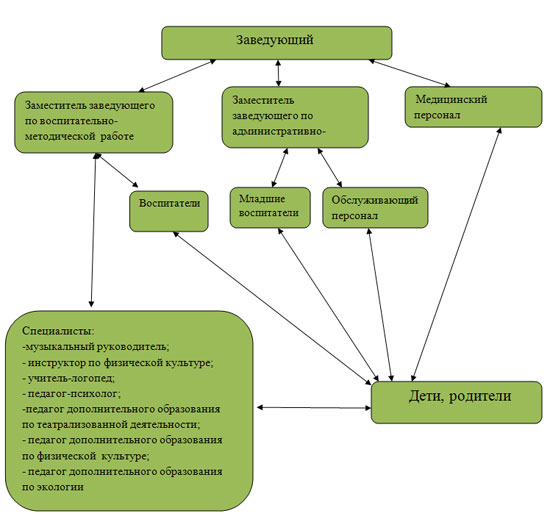  4.4.    Структурная модель методической службы.   4.5. Региональные мероприятия, организованные учреждением за 3 года.5.СОДЕРЖАНИЕ ОБРАЗОВАТЕЛЬНОГО ПРОЦЕССА. 5.1. Реализуемые образовательные программы _основная общеобразовательная программа дошкольного образования,_ программы социально-педагогической направленности, программы художественно-эстетической направленности, программы физкультурно-спортивной направленности, программы эколого-биологической направленности5.2. Внутрисадовский  контроль6. ОРГАНИЗАЦИЯ ВОСПИТАТЕЛЬНОЙ РАБОТЫ6.1. Направления:  физкультурно-оздоровительное, художественно-эстетическое, познавательно- речевое (направления в соответствии с планом воспитательной работы)6.2. Работа с родителями6.3. Организация летней оздоровительной работыЗаведующий МБДОУ ЦРР-д/с № 21                                           Н. М. Згурская М.П.01.12.2013 годНаименование объектаКол-во местПлощадь Группа раннего возраста1549Группа раннего возраста1551,2Группа  раннего  возраста1546,3Группа  дошкольного возраста2048,3Группа  дошкольного возраста2251,8Группа  дошкольного возраста2149,7Группа  дошкольного возраста2048,9Группа  дошкольного возраста2047,3Логопедический кабинет614,2Кабинет педагога-психолога716,1Кабинет изобразительной деятельности1347,3Комната русского быта747,3Спортивный зал2480,2Актовый зал3377,2Наименования показателяФактическое значениеНаличие в образовательном учреждении подключения к сети Internet, Кбит/секПодключено к сети Internet,Количество Internet-серверов1Наличие локальных сетей 1Количество терминалов  с доступом  к сети Internet2Количество единиц вычислительной техники (компьютеров):-всего-из них используется в работе22Наименование показателяФактическое значениеНаличие медицинского кабинетаимеетсяОснащенность (единицы ценного оборудования)7Реквизиты лицензии на медицинскую деятельностьЛицензия на право осуществления медицинской деятельности, серия ЛО23 № 001318, от 30 марта  2012 г,  срок действия - бессрочно.Профессиональное и профилактическое медицинское обслуживаниеОсуществление доврачебной медицинской помощи по сестринскому делу в педиатрии.  ДолжностьФ.И.О. (полностью)Образование, специальность по дипломуСтаж административной работы, общий педагогический стаж.Квалификация по административнойработеЗаведующийЗгурская Наталья МихайловнаТуапсинское педагогическое училище, 1980 г. Диплом ГТ - № 283592 Специальность – воспитание в дошкольных учреждениях.Квалификация – воспитание в дошкольных учреждениях.10/33высшаяЗаместитель заведующего по воспитательно-методической работеЖаплова Виктория Николаевна Армавирский Государственный Педагогический ИнститутДиплом ДВСКвалификация – воспитатель детского садаСпециальность – педагог дошкольной педагогики и психологии5перваяЗаместитель заведующего по воспитательно-методической работеЖаплова Виктория Николаевна Армавирский Государственный Педагогический ИнститутДиплом ДВСКвалификация – воспитатель детского садаСпециальность – педагог дошкольной педагогики и психологииN  
п/п                                                        Характеристика                     педагогических работников                                                        Характеристика                     педагогических работников                                                        Характеристика                     педагогических работниковЧисло     
педагогических
работников1.Укомплектованность штата педагогических работниковУкомплектованность штата педагогических работниковУкомплектованность штата педагогических работников172.Педагогические работники:-всего- из них внешних совместителей Педагогические работники:-всего- из них внешних совместителей Педагогические работники:-всего- из них внешних совместителей 17-3.Вакансии (указать должности)Вакансии (указать должности)Вакансии (указать должности)-4.Образовательный уровень педагогических работниковОбразовательный уровень педагогических работниковС высшим образованием54.Образовательный уровень педагогических работниковОбразовательный уровень педагогических работниковС незаконченным высшим образованием-4.Образовательный уровень педагогических работниковОбразовательный уровень педагогических работниковСо средним специальным образованием104.Образовательный уровень педагогических работниковОбразовательный уровень педагогических работниковС общим средним образованием-5.Педагогические работники, имеющие ученую степеньПедагогические работники, имеющие ученую степеньКандидата наук-5.Педагогические работники, имеющие ученую степеньПедагогические работники, имеющие ученую степеньДоктора наук-6.Педагогические работники, прошедшие курсы повышения квалификации за последние 5 летПедагогические работники, прошедшие курсы повышения квалификации за последние 5 летПедагогические работники, прошедшие курсы повышения квалификации за последние 5 лет-7.Педагогические работники, имеющие квалификационную категориювысшуювысшую17.Педагогические работники, имеющие квалификационную категориюпервуюпервую107.Педагогические работники, имеющие квалификационную категориювторуювторую28.Состав педагогического коллективаВоспитательВоспитатель138.Состав педагогического коллективаУчитель-логопедУчитель-логопед18.Состав педагогического коллективаПедагог-психологПедагог-психолог18.Состав педагогического коллектива8.Состав педагогического коллективаМузыкальный руководительМузыкальный руководитель18.Состав педагогического коллективаРуководитель  ФВРуководитель  ФВ19.Состав педагогического коллектива по стажу работы1-5 лет1-5 лет39.Состав педагогического коллектива по стажу работы5-10 лет5-10 лет59.Состав педагогического коллектива по стажу работы 15 – 20 лет 15 – 20 лет39.Состав педагогического коллектива по стажу работысвыше 20 летсвыше 20 лет610.Педагогические работники пенсионеры по возрастуПедагогические работники пенсионеры по возрастуПедагогические работники пенсионеры по возрасту111.Педагогические работники, имеющие государственные и ведомственные награды, почетные звания.Педагогические работники, имеющие государственные и ведомственные награды, почетные звания.Педагогические работники, имеющие государственные и ведомственные награды, почетные звания.1ГодФИОЗанимаемая должностьНаименование конкурсаРайон, город, крайРезультат2012Путырская Надежда Анатольевнавоспитатель«Воспитатель Кубани – 2013»районучастникПоказательПоказательКоличествоГруппыГруппы8Воспитанники (всего)Воспитанники (всего)150В том числе:В том числе:Занимающиеся по разделам комплексной «Программы воспитания и обучения в детском саду под ред. М. А. Васильевой».Занимающиеся по разделам комплексной «Программы воспитания и обучения в детском саду под ред. М. А. Васильевой».150Занимающиеся по программам дополнительного образованияЗанимающиеся по программам дополнительного образования150Занимающие по специальным(коррекционным) программам (логопункты).Занимающие по специальным(коррекционным) программам (логопункты).20Воспитанники, получающие образование по формеОчное150Заочное-Семейное-экстернат-Дети - инвалидыДети - инвалиды1Дети группы рискаДети группы риска0ГодНаименование мероприятия проведенных на базе учреждения2012 г.РМО для воспитателей старшего дошкольного возраста «Путешествие на машине времени»2012 г.РМО для воспитателей групп  старшего дошкольного возраста «Дымковская игрушка»Наименование показателяФактическое значениеФормы (виды)  внутрисадовский  контроляОперативный, тематический,  административный, взаимоконтроль, самоконтрольПериодичность проведения внурисадовского контроляСогласно плану внутрисадовского контроляФормы отчетностисправки, приказы, информация, зачитываемые на педсовете, совещании при заведующем.ПоказательФактическое значениеФормы работы Родительский комитет учреждения, родительские комитеты групп, родительский всеобуч.Результаты работыУчастие родителей в организации воспитательного  процесса;отсутствие жалоб;отзывы родителей в СМИ о работе МБДОУ ЦРР-д/с № 21№ п/пФорма организацииОхват детейколичество1 Максимальное пребывание детей на воздухе.1502 Осуществление разных видов закаливания1053 Ежедневное включение в меню свежих овощей и фруктов.1504Музыкально-физкультурные развлечения на воздухе1055 Экскурсии и целевые прогулки на природу с детьми436 Коллективный труд  в огородах и цветниках105